附件吉首市城区城镇化建设项目表（2023-2025）吉首市城区城镇化建设项目表（2023-2025）吉首市城区城镇化建设项目表（2023-2025）吉首市城区城镇化建设项目表（2023-2025）吉首市城区城镇化建设项目表（2023-2025）吉首市城区城镇化建设项目表（2023-2025）吉首市城区城镇化建设项目表（2023-2025）吉首市城区城镇化建设项目表（2023-2025）吉首市城区城镇化建设项目表（2023-2025）吉首市城区城镇化建设项目表（2023-2025）吉首市城区城镇化建设项目表（2023-2025）序号项目名称建设性质主要建设规模及内容建设起止时间分年度投资计划分年度投资计划分年度投资计划项目总投资（万元）责任单位截至2022年底累计完成投资（万元）202320242025项目合计136个项目合计136个项目合计136个项目合计136个8482916328004551131938004953868一、产业发展（27个）一、产业发展（27个）420760224800132713778273439005（一）增强县城产业支撑能力（白酒、文化旅游、商贸物流、新能源新材料、绿色食品、电子信息、建材与装配式建筑、生物医药、数字经济）项目3个（一）增强县城产业支撑能力（白酒、文化旅游、商贸物流、新能源新材料、绿色食品、电子信息、建材与装配式建筑、生物医药、数字经济）项目3个（一）增强县城产业支撑能力（白酒、文化旅游、商贸物流、新能源新材料、绿色食品、电子信息、建材与装配式建筑、生物医药、数字经济）项目3个（一）增强县城产业支撑能力（白酒、文化旅游、商贸物流、新能源新材料、绿色食品、电子信息、建材与装配式建筑、生物医药、数字经济）项目3个880006300058800209800779201湘西高新区医疗器械产业园续建建设医疗器械标准厂房16万平方米、研发、办公等配套建筑4万平方米，以及附属管网、道路等相关配套设施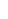 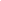 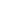 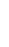 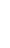 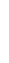 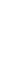 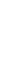 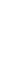 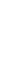 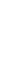 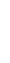 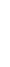 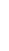 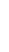 2022-202533000 180001820069200湘西州吉凤建设发展有限公司12000 2湘西高新区民族医药大健康产业园续建建设标准厂房36万平方米、研发、办公等配套建筑4万平方米，以及附属管网、道路等相关配套设施2022-202535000 4500040600120600湘西州吉凤建设发展有限公司15000 3吉首市智慧农业博览园续建建筑面积65730平方米，建筑内容包含智能大棚，智慧农业会展中心，冰雕馆、仓储中心、配电房、水泵房、公厕、门卫及配套附属设施。2021-20252000020000市农业农村局        富华公司50920（二）提升产业平台功能园区（公共配置设施、标准厂房、通用基础制造装备、共性技术研发仪器设备、质量基础设施、仓储集散回收设施、园区集体宿舍）项目9个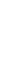 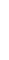 （二）提升产业平台功能园区（公共配置设施、标准厂房、通用基础制造装备、共性技术研发仪器设备、质量基础设施、仓储集散回收设施、园区集体宿舍）项目9个（二）提升产业平台功能园区（公共配置设施、标准厂房、通用基础制造装备、共性技术研发仪器设备、质量基础设施、仓储集散回收设施、园区集体宿舍）项目9个（二）提升产业平台功能园区（公共配置设施、标准厂房、通用基础制造装备、共性技术研发仪器设备、质量基础设施、仓储集散回收设施、园区集体宿舍）项目9个16800062900296002605002230004吉首经开区三期标准厂房建设配套项目续建总建筑面积40000㎡，主要建设办公、宿舍及其他配套设施。2021-20231000010000吉首经开区腾达公司300005湘西州民族文化园文创孵化基地新建提质改造现有建筑面积为2.6万平方米，规划四个功能区：湘西特色文创产品孵化区、非物质文化遗产研培体验中心区、湘西青少年艺术传承培养区以及配套展示服务区202380008000州吉兴开发投资有限公司6湘西高新区西区产业园标准厂房续建总建筑面积约51万平方米，建设标准化厂房、商业建筑、办公建筑、配套公寓等2020-202321000 21000湘西吉凤投资开发有限公司80000 7湘西高新区承接产业转移示范园基础设施建设续建主要建设标准厂房50万平方米，道路总长15公里，配套综合管沟15公里，铺设供水、弱电、通讯、排污管道，配套15公里供气管道2022-202542000 210001960082600湘西吉凤投资开发有限公司100000 8湘西高新区检验检测中心及配套基础设施续建总建筑面积6.29万平方米，建设检验检测中心大楼和研发楼各一栋，以及附属管网、道路等相关配套设施2022-202415000 460019600湘西吉凤投资开发有限公司3000 9湘西高新区马鞍山标准厂房新建总建筑面积 13.6万平方米，其中标准厂房 13.3万平方米、不计容面积0.3万平方米，配套停车位 339 个2023-202430000 1670046700湘西吉凤投资开发有限公司10湘西高新区东区产业园配套基础设施新建项目总建筑面积8.52万平方米，建设物流仓储用房、园区长期租赁用房、园区配套服务用房，建设园区配套道路以及园区场地铺装、绿化、地面停车场、室外管网配套等附属工程2023-202530000 106001000050600湘西吉凤投资开发有限公司11吉首市电子信息产业园三期标准厂房新建建设标准厂房14万平米2023-2024100001000020000吉首经开区腾达公司1000012吉首大学检验检测中心新建租赁标准厂房3000平米，购置检验检测设备及配套设施202320002000吉首大学检验检测中心（三）健全商贸流通网络（物流中心、专业市场、物流配送中心、冷链物流设施）项目7个（三）健全商贸流通网络（物流中心、专业市场、物流配送中心、冷链物流设施）项目7个（三）健全商贸流通网络（物流中心、专业市场、物流配送中心、冷链物流设施）项目7个（三）健全商贸流通网络（物流中心、专业市场、物流配送中心、冷链物流设施）项目7个9076055600170001633604050513吉首市乡村振兴产业发展大湘西活牛交易市场续建一期建设活牛交易区、寄养区、检疫检验区、牛市交易大厅及综合服务用房、停车场、入口消毒池、粪便处理设施等工程；二期建设屠宰场、冷链仓储区及牛肉深加工区；三期牛文化博览区及部分深加工区等相关设施工程。2022-20251500010000200027000市场服务管理局      富华公司200014吉首市乡村振兴智慧农业汇展仓储中心续建总建筑面积为14065.35平方米，其中冰雕馆2297.92平方米，仓储中心4289.77平方米，汇展中心3553.05平方米，商业服务中心3619.41平方米及附属配套设施工程等。2022-202547604760华泰公司550015大湘西智慧冷链仓储物流园项目续建仓储物流园总建筑面积65068.97 平方米，其中：新建仓库物流用房57891.19平方米、配套设施用房5922.53平方米、连廊285.56平方米、消防水泵及消防水池497.25平方米、公厕150平方米、发电机房246.84平方米、门卫室75.60平方米。配套建设室外道路、绿化、给排水、电气照明等附属工程。冷链物流园总建筑面积7901.50平方米，其中：新建冷库6496平方米，设备用房352.02平方米，配套设施用房417.48平方米，辅助用房600平方米，大门36.00平方米。配套建设室外道路、绿化、给排水、电气照明等附属工程。2022-2024250001060035600腾达公司1700016湘西高新区冷链物流园新建建筑面积20万平方米。主要建设冷冻储藏室、气调恒温冷藏库，分拣、包装车间，产品配送中心，原材料成品仓库，综合楼，设备采购以及附属工程等（项目已完成报建手续，为国家发改委审核通过2023年第一批专项债发行准备项目，额度为3.5亿元）2023-2024350001500050000湘西州吉凤建设发展有限公司17吉首市武陵山区食药仓储冷链配送中心续建一期建设冷链物流仓库、农产品深加工厂房等；二期建设冷藏储藏室、冷冻储藏室、气调恒温冷藏库等2022-20257000200001500042000吉首华泰国有资产投资管理有限责任公司450018吉首市星兴冷链农产品冷链物流配送中心配套设施建设续建总建筑面积为2万平米，建设冷链物流配套设施及设备用房等（正在进行规划评审）2021-202320002000星兴物流公司800019金筑仓储项目续建总建筑面积12218.34平方米，其中冷冻储藏库6283.58平方米，仓库面积3789.72平方米，商铺面积737.86平方米，商业楼652.52平方米，其他配套用房754.66平方米，配套建设停车场、区内道路、给排水、电力、通信、绿化及亮化等基础设施。2022-202320002000吉首市金筑沥青拌合有限公司3505（四）完善消费基础设施（新型消费集聚区、电子商务硬件设施及软件系统、游客服务中心等配套设施）项目1个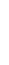 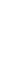 （四）完善消费基础设施（新型消费集聚区、电子商务硬件设施及软件系统、游客服务中心等配套设施）项目1个（四）完善消费基础设施（新型消费集聚区、电子商务硬件设施及软件系统、游客服务中心等配套设施）项目1个（四）完善消费基础设施（新型消费集聚区、电子商务硬件设施及软件系统、游客服务中心等配套设施）项目1个800080004000200003000020湘鄂渝黔现代农业产业园及配套路网建设项目续建建设农产品交易中心、品牌总部中心、临时物流仓库、信息服务中心、货物运转中心、电商中心、会展中心、电商创业园、情景体验中心、峡谷体验式交易区、智慧生活中心，配套建设地下停车库、垃圾站等基础设施。一期工程建设商业用房32804.75平方米，物管用房228.97平方米，地下停车场3450平方米。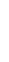 2022-202580008000400020000湘西大荒缘实业有限公司30000（五）强化职业技能培训（公共实训基地）项目7个（五）强化职业技能培训（公共实训基地）项目7个（五）强化职业技能培训（公共实训基地）项目7个（五）强化职业技能培训（公共实训基地）项目7个6600035300233131246136758021吉首市民族幼儿师范学校项目新建项目总用地面积400亩，总建筑面积20万平方米，主要包括教学楼、院系教学楼、学术交流中心、主教学楼、学生宿舍、食堂、综合实训楼、旅游接待中心、体育馆、地下车库及附属配套设施。2022-202550008000700020000吉首市腾达经济建设投资有限责任公司4318022湘西民族职业技术学院家政康养实习实训基地新建总建筑面积1.73万平方米，其中地上建筑面积 11331平方米，地下室兼人防面积5996平方米；包括家政康养实训设备设施购置，室外水电、排污、通讯、消防及环保等附属工程建设2023-202460006000湘西民族职业技术学院360023湘西民族职业技术学院教学实训综合楼新建总建筑面积3.48平方米，建设教学实训综合楼A栋、教学实训综合楼B栋及地下室等2023-20241000010000湘西民族职业技术学院980024湘西民族艺术教育建设项目新建总建筑面积3.48万平方米，建设艺术教学楼、普通教学楼、学生宿舍、学生食堂及演艺厅，地下室等2023-20241000010000湘西民族职业技术学院600025湘西新启航职业技术学校项目新建项目占地60亩，建筑面积5万平方米，新建教学楼、实训楼、综合楼、食堂、宿舍等，办学内容汽车运用与维修、城市轨道交通运营管理和旅游服务与管理，计划在校人数2100人。2023-202450001030015300湘西新启航职业技术学校26湘西为民中等职业技术学校续建该项目拟用地70亩，建筑面积53000余平方米，修建教学楼、学生公寓、实训大楼、运动场地、道路及绿化等教学设施和配套设施。计划招收在籍在校学生2000余人，教学班45个；计划开设艺术设计、酒店管理、电子商务、旅游服务与管理等专业。项目建成后，可进一步加快经开区教育产业发展，为高铁新城片区产业发展提供人才支撑。2022-2024500020007000湘西为民教育集团500027湘西中医药学校新建项目总用地面积300亩，总建筑面积15万平方米，主要包括教学楼、院系教学楼、学术交流中心、主教学楼、学生宿舍、食堂、综合实训楼、体育馆、地下车库及附属配套设施。2023-202525000150001631356313吉首市一达教育投资有限公司二、网络型基础设施（18个）二、网络型基础设施（18个）二、网络型基础设施（18个）8156312480013400034036384100（六）畅通对外连接通道（铁路、高速公路、国省干线、城际公交、轨道交通）项目8个（六）畅通对外连接通道（铁路、高速公路、国省干线、城际公交、轨道交通）项目8个（六）畅通对外连接通道（铁路、高速公路、国省干线、城际公交、轨道交通）项目8个（六）畅通对外连接通道（铁路、高速公路、国省干线、城际公交、轨道交通）项目8个520001021001160002701004960028渝湘铁路黔江至吉首段新建新建铁路正线30公里，连接线19公里，车站1座2024-20285200003000050000市交通运输局29吉首市枫香通用机场新建项目选址于马颈坳镇枫香村，占地约500亩，机场性质为A1通用航空机场，满足B类及以下飞机并兼顾直升机使用，主要建设航管综合楼、机库、1200m×30m的跑道、满足开航阶段飞机停放需求及相关附属配套设施。2023-202550002000025000华泰公司30吉怀高速金坪（联合）互通工程项目续建全长2.2公里，连接线全长592.2米，大桥270米/3座，中小桥460米/6座，连接线平面交叉2处，互通立交1处收费站管理用房1700平方米，收费广场水泥砼地面广场6450平方米。2022-2024100001000020000腾达公司16700 31G209湘西高新区至凤凰县城公路新建建设里程26.99公里，一级公路建设标准，配套建设桥梁及附属工程2023-202520000200002000060000市交通运输局32G352吉首乾州至凤凰腊尔山公路（吉首段）新建全长21.5公里，采用二级公路标准，路基宽8.5米2023-202550005000市交通运输局20000 33G319社塘坡至花垣麻栗场公路（吉首段）续建全长23.1公里，采用二级公路标准，路基宽8.5米2023-2025200004000040000100000市交通运输局2000 34吉首寨阳至矮寨悬索桥公路工程续建公路全长12公里，路基宽7.5米；二期公路5公里2022-202551005100市交通运输局9900 35城区公交枢纽站续建新建城北、竿子坪、冲木林、小冲枢纽站首末站+枢纽站+停保场+维保场，配套建设公交调度中心，新建改造5路新建双站亭4座；10路双站亭2座，单站亭12座；21路双站亭24座，单站亭10座；22路双站亭8座；23路双站亭6座，单站亭4座，及部分公交亭改造100座。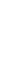 2023-20252000200010005000市公汽公司1000 （七）提升水安全保障能力（防御外洪、内涝治理、排水管网和泵站建设、河道治理、堤线布置和河流护岸）项目11个（七）提升水安全保障能力（防御外洪、内涝治理、排水管网和泵站建设、河道治理、堤线布置和河流护岸）项目11个（七）提升水安全保障能力（防御外洪、内涝治理、排水管网和泵站建设、河道治理、堤线布置和河流护岸）项目11个（七）提升水安全保障能力（防御外洪、内涝治理、排水管网和泵站建设、河道治理、堤线布置和河流护岸）项目11个1206397008500302631250036武水峒河治理工程续建主要支流治理岸坡治理长15.1km，新建堤防6km，清淤疏浚20km。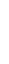 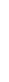 2022-203045004500市水利局400037吉首市城市管道直饮水提质改造续建对高铁站广场及集中公共场所配套建设直饮水处理设备及配套管网。2022-20251000100010003000吉首市公用事业中心1000 38吉首市雅溪片区黑臭水体整治工程续建对吉首市雅溪片区进行黑臭整治，敷设截污主次干管11.265km,污水支管6.836km, 箱涵清淤1.7万m3, 风雨湖清淤5.9万m3, 箱涵底部硬化3430m3。2020-202417631763吉首市谷韵水务市政有限公司350039吉首市内涝治理及污水收集工程续建龙须沟片区：新建DN600污水主管1300m，配套新建污水收集干管 6004m，小区内部雨污分流改造新建DN300污水管5700m，新建 DN400 雨水管 3800m。同时针对龙须沟暗涵内实施清淤工程，清淤总量约 4000立方米。向阳坪：新建军干所箱涵 DN400-DN500污水主管806m，新建配套箱涵两侧DN300截污管1074m,新建 DN100-DN300检查口连接管140m,配套新建DN400污水收集干管353m，小区内部雨污分流改造新建DN300污水管4000m，新建DN400雨水管2500m。同时针对军干所暗涵内实施清淤工程，清淤总量约2915立方米。科技园路片区：新建d2000Ⅲ级钢筋混凝土顶管1500m、宽4m×高3.25m，沿隧洞内新建DN600污水管、长度1500m。军干所：新建箱涵 DN400-DN500污水主管806m，新建配套箱涵两侧DN300截污管1074m,新建 DN100-DN300检查口连接管140m,配套新建DN400污水收集干管353m，小区内部雨污分流改造新建DN300污水管4000m，新建DN400雨水管2500m。同时针对军干所暗涵内实施清淤工程，清淤总量约2915立方米。观音阁：改建3000×4000雨水箱涵873米，铺设DN500HDPE污水管873米，恢复开挖路面。光明片区：排水管渠及其附属设施建设，排水管渠7.795公里，机排泵站3.26立方米/秒。2022-202538006700550016000吉首市腾达环保有限公司400040吉首市乾州新区东北片水环境综合整治项目新建1.点源污染治理：杨家坪片区新建污水管道1.5公里；吉大风雨湖、大汉新城，民营小区以及细溪沿线区域新建截污管和市政污水管4.43公里；双创园片区新建污水主管2.69公里；2.面源污染治理：在万溶江段（焦柳铁路以东），经开区双创园附近河滩等共修建2处生态缓冲带，面积71.69亩，恢复其生态服务功能；  3.内涝治理：杨家坪片区新建雨水隧道，长1.5公里。2023-20251000200020005000吉首市腾达环保有限公司（八）能源保供基础（6个）（八）能源保供基础（6个）（八）能源保供基础（6个）17500130009500400002200041吉首电网建设项目新改建湘西自治州500千伏输变电工程、湖南湘西峒河-枇杷冲220kV线路工程、张吉怀铁路湖南湘西九龙牵引站220kV外部供电工程、湖南湘西峒河～古丈220kV线路工程、湘西自治州500kV变—凤凰220kV变Ⅰ、Ⅱ回线路工程、湖南湘西自治州500kV变电站220kV送出工程、湖南湘西吉首双塘110千伏输变电工程、吉首市配城网改造升级工程2021-2024200020004000国网电力公司1500042吉首市国网湘西供电公司电力调度中心及综合配套建设改建建设综合商业体、文体中心、配套住宅、周转用房，配套建设停车场、绿化、亮化等附属设施2023-202580008000900025000国网乾州电力公司43吉首市垃圾焚烧发电二期新建垃圾焚烧发电站扩建，日处理垃圾500吨2022-2024300020005000市公用事业服务中心500044屋顶分布式光伏发电项目新建利用园区厂房屋顶建设屋顶分布式光伏，即可起到隔热作用，又可以产生清洁能源，在经开区建设200MW屋顶分布式光伏发电项目。项目按照标厂实施进度，分期进行建设，一期完成10万平方米屋顶分布式光伏发电建设，实现50MW容量，减少2万吨标煤耗能。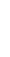 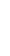 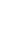 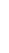 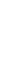 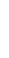 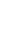 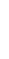 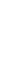 2022-202530003000吉首经开区腾达公司45吉首市城区燃气管道建设项目新建安装天然气DN100-300主次干管45公里。2023-2025150010005003000市公用事业服务中心2000三、市政设施(20个）三、市政设施(20个）三、市政设施(20个）825505940046800188750111000（九）畅通市政道路微循环（交通管理设施和交通安全设施、配建停车场、充电桩、公路客运站）项目（8个）（九）畅通市政道路微循环（交通管理设施和交通安全设施、配建停车场、充电桩、公路客运站）项目（8个）（九）畅通市政道路微循环（交通管理设施和交通安全设施、配建停车场、充电桩、公路客运站）项目（8个）（九）畅通市政道路微循环（交通管理设施和交通安全设施、配建停车场、充电桩、公路客运站）项目（8个）5840031400253001151008000046吉首高铁新城路网工程项目续建建设道路22.59公里，其中：站前路北沿线1.3公里；金坪路东延线1公里；高坝大桥及连接线0.6公里；金星路北延线3公里；杨家坪路网4公里；汇祥路4公里；东二环4公里；富强路1.25km，宽度 36m。园艺路0.32km，宽度 36m。站前大道0.30km，宽度 36m。银星路2.721km，宽度24m。大庭桥0.105km,宽24m。配套建设给排水、电力等基础设施2020-202580009000800025000吉首经开区腾达公司2500047湘西高新区核心区路网续建建设人行天桥、市政桥梁、滨溪路、滨溶路、学林路、牯牛路至金坪路、笔架山道路等2021-20232800028000湘西高新区管委会1700048吉首市城区道路提质改造项目续建1.道路提质改造：杨家坪路、香园东路、香园西路、政法街、姚家岭巷、劳务巷、田家园巷、兔儿坡路、沿江巷、G209燕子岩至电站路等道路提质改造。                                        2.新建、改扩建及断头路连通：朝阳东路新建、乾雅路新建、滨江路扩建及断头段连通、同心路新建、同德路断头段连通、兔岩路扩建、文溪路扩建、兴隆路新建等                           3.桥梁升级改造：城区25座桥梁的综合检测评估和防撞设施、护栏、桥面等设施的升级改造。4.道路大中修：人民北路、人民中路、东环路、西环路、团结路、武陵路、乾城大道路面大中修等。2022-202530003000400010000市公用事业服务中心10000 49吉首市智慧停车场续建建设城区智慧生态停车场6.5万平方米，车位2000个，住宅小区停车场60万平方米，车位2万个。2020-203530003000400010000阿达驻车公司20000 50吉首市新能源充电设施建设项目新建新建 49 座充电站，新建 13389 台充电桩，其中：7kW交流双枪充电桩 6001 台、新建 30kW 交流双枪充电桩 4410 台、新建 60kW直流双枪充电桩 2782 台、120kW 直流充电桩 196 台；购置 49 座 3 米*6米集装箱式功能（设备）用房、充电桩特许经营权 1 项，建设其他相关配套设施，项目分四期建设2023-20251000010000500025000市交通投公司5000 51吉首市人民防空疏散基地及军民融合发展中心新建建设人防疏散基地3.2万平方米，配套建设停车坪、给排水、消防等配套设置2023-202550005000300013000市住建局200052吉首市城区路灯提质改造项目新建1.东、西出城口、长曙公路、天心庵公路天心庵隧洞至康养中心段、教育路吉大师院段、金坪路G209国道至滨江路口段、文心路G209国道至滨江路口段及镇溪、峒河、石家冲背街小巷安装道路路灯建设标准实施建设安装。2.新桥路、镇溪路沿原地下电缆管道位置开挖重新敷设管道和电缆。3.人民北路、小溪桥路州民中段、迎宾路、龙须沟、建新路漩潭桥等路灯老旧路灯按照路灯建设标准更换成高光效LED路灯。4.主次干道及背街小巷路灯控制箱安装具备开关灯调时、故障预警、电缆防盗、远程巡防、门禁等功能智能控制终端。5.拆除世纪大道、人民南路中华灯顶部已风化严重的球泡灯罩，重新采购并安装更换。6、城区主次干道污损、锈蚀路灯灯杆翻新处理。2023-20257007007002100市公用事业服务中心1000 53吉首市城区公厕建设项目新建新建及改造吉首市新、老城区公厕20座2023-20257007006002000市公用事业服务中心（十）推进城市更新（燃气管道、供水管网、电网升级）项目（6个）（十）推进城市更新（燃气管道、供水管网、电网升级）项目（6个）（十）推进城市更新（燃气管道、供水管网、电网升级）项目（6个）（十）推进城市更新（燃气管道、供水管网、电网升级）项目（6个）186501650010000451502850054吉首市城市燃气管道等老化更新改造项目改建拆除更换老化燃气管道19000m，用户设施改造13000户;改造供水管网11100m，改造排水管网1080m。2022-2025100010005002500市公用事业服务中心50055湘西高新区湾溪城中村改造（一期）续建总建筑面积5.6万平方米，建设高层住宅4栋及商业配套设施2019-20232000 2000湘西吉凤置业有限公司16400 56吉首市城区供水老旧管网及附属设施改造工程改建改造城区老旧管网350km，改造阀门、阀门井、水表、水表箱、二次供水加压设备等450处。2020-20255005005001500吉首市城市供水总公司460057吉首市老旧小区配套基础设施建设项目改建拆除区内违章建筑，宿舍区内公共部位修缮，水电“一户一表”，区内绿化、亮化，管线规整或入地，垃圾收集，公厕，智能停车场改造，公共消防，加装电梯，治安门禁系统等；同步改造道路，雨污收集、供排水、燃气、强弱电等；提质改造伟业市场，配套改造养老托幼、爱心书屋、充电桩、体育健身器材、便民服务设施、公共管理用房，社区智慧管理系统等2022-20251000010000800028000市保居投公司   2000 58吉首市保障性租赁住房建设项目新建新建改造保障性租赁住房424套，2152间，总建筑面积2.05万平方米，其中住宅1.8万平方米，附属用房2500平方米。2023-2024315030006150市保居投公司   59老旧小区居民区管线整治改建改造老旧小区居民区， 雨污收集、供排水、燃气、电力、通信入地。2022-20252000200010005000保居投公司      市科工信局5000 （十一）智慧县城（新基建、智慧县城、县城运行一网统管、政务服务一网通办、公共服务一网通享）项目（5个）（十一）智慧县城（新基建、智慧县城、县城运行一网统管、政务服务一网通办、公共服务一网通享）项目（5个）（十一）智慧县城（新基建、智慧县城、县城运行一网统管、政务服务一网通办、公共服务一网通享）项目（5个）（十一）智慧县城（新基建、智慧县城、县城运行一网统管、政务服务一网通办、公共服务一网通享）项目（5个）5500105001050026500550060湘西州大数据中心新建总建筑面积1.98万平方米，地上面积1.52万平方米，地下0.46万平方米及配套设施2023-202530007500750018000州国有资产投资经营有限责任公司州吉兴开发投资有限公司61吉首市智慧城管项目新建建设200平方米规模的指挥调度中心，其智慧城管系统监管范围覆盖吉首市建成区约31平方公里内，主要涉及智慧城管软件平台、前端硬件设施、智慧城管大屏幕指挥中心场所三大项目建设。其中包含应用软件系统、基础数据与实景三维模型普查、监控视频可视化系统、基础运行环境等内容。通过安装前端硬件设施系统，对市政安全管理、环卫监督管理、工地管理、路灯管理、园林绿化管理等方面，形成统一指挥、监督有力、沟通快捷、分工明确、责任到位、反应快速、处置及时、运转高效的城市管理长效机制。同时实现城市市政设施全时段监测、确保城市市政实施安全运行。2024-2025100010002000市城市管理和综合执法局62吉首经开区5G基站建设项目新建建设吉首经开区建设5G基站20个，开通5G网络和双千兆宽带。2023-20251000100020004000湖南铁塔公司湘西分公司200063吉首市路灯大数据信息管理平台建设项目新建城市照明路灯及景观亮化设施建设安装集遥信遥测、数据分析、故障巡查、智能派单等多功能于一体的现代化管理信平台及监控中心。2023-2024100010002000市公用事业服务中心64供排水管网数字化监控及管理平台续建新建一套数字化监控及管理平台。2022-2023500500吉首市腾达环保有限公司500（十二）增强防灾减灾能力（灾害监测体系、防治地质灾害、重要建筑加固改造、消防配套设施、应急救灾及抢险救援能力）项目（1个）（十二）增强防灾减灾能力（灾害监测体系、防治地质灾害、重要建筑加固改造、消防配套设施、应急救灾及抢险救援能力）项目（1个）（十二）增强防灾减灾能力（灾害监测体系、防治地质灾害、重要建筑加固改造、消防配套设施、应急救灾及抢险救援能力）项目（1个）（十二）增强防灾减灾能力（灾害监测体系、防治地质灾害、重要建筑加固改造、消防配套设施、应急救灾及抢险救援能力）项目（1个）010001000200065城区应急能力建设工程新建1.灾害综合风险监测预警信息化平台建设：运用“北斗云”“安心云”等技术对全市新增及原有非煤矿山、危化、工贸行业企业（计划100家），典型山洪地质灾害易发区和危险建筑边坡隐患等实施专业预警监测，建立数字化档案。同时接入水利、地震、气象、地质灾害等单灾种监测预警系统，及时获取并管理各部门灾害预警及灾情信息，提高应急响应及处置能力。2.灾害事故科普宣教活动。利用新媒体、虚拟社区、移动客户端等载体，面向不同社会群体，开发科普读物、教材、动漫、游戏、影视剧等灾害事故公众教育系列产品，开展知识宣讲、案例解说、技能培训、应急演练等多种形式的宣传教育活动。3.应急科普综合体验馆。新建应急科普综合体验基地1处，包括自然灾害体验馆、公共安全体验馆、交通安全体验馆、消防安全体验馆、家居安全体验馆、生产安全体验馆、应急救援体验馆、青少年儿童安全体验馆；1个线上仿真安全体验馆，包括少儿安全教育游戏城、社区安全之家、安全管理人员培训学院、安全应急百科四个模块。4.防灾主题公园。对现有的花果山公园、红枫森林公园等公园资源，通过增加防灾设施与标识等防灾化改造方法，将各种减灾知识以不同形式融入公园现有设施，打造防灾主题公园。2024-2025100010002000市应急管理局四、公共服务（43个）四、公共服务（43个）四、公共服务（43个）192918186300116700495918216583（十三）医疗卫生（县级医院提标改造、传染病检测诊治、县级急救中心、县级妇幼保健设施设备）项目（13个）（十三）医疗卫生（县级医院提标改造、传染病检测诊治、县级急救中心、县级妇幼保健设施设备）项目（13个）（十三）医疗卫生（县级医院提标改造、传染病检测诊治、县级急救中心、县级妇幼保健设施设备）项目（13个）（十三）医疗卫生（县级医院提标改造、传染病检测诊治、县级急救中心、县级妇幼保健设施设备）项目（13个）9060390700731002544032735066吉首市专科医疗中心新建本项目为经开区高铁新城片区专科医院一期建设项目，项目地块位于乾州街道张社大道西侧，项目总用地面积46027平方米，总建筑面积57905.2平方米，其中一期项目地上面积25393.3平方米，地下面积5078.7平方米，体检中心及诊断中心8820平方米，眼科医院3362.2平方米，皮肤科中心3362.2平方米，骨科中心3362.2平方米，生殖及月子中心3362.2平方米，附属楼及配电房3124.5平方米。一期建设层数5层，床位230个，总床位439个，设计停车位127个。购置医疗设备设施及负压救护车2台，2022-2025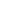 5000200001770052700吉首市腾达经济建设投资有限责任公司500067州公共卫生中心基地续建总建筑面积约5.08万平方米，建设州传染病医院、州职业病医院、州疾控中心（土地已落实；2022年已落实专项债资金1亿元，23年计划申请续发专项债8500万元，州财政已安排2100万项目启动资金；州公共卫生临床中心项目在商谈EPC总承包合同，疾控中心迁建项目正在进行概算审核）2022-202514000 214002000055400州机关事务管理局10000 68州紧急医疗救援中心新建新建紧急医疗救援综合大楼1栋，建筑面积0.9万平米，购置专业救援装备、急救医疗设备和负压救护车3台及调度指挥信息系统和相关配套设施建设（计划申请2023年专项债1亿元；完成土地划拨、可研及立项审批，正在办理项目建设用地不动产权证）2023-20254000 4800400012800州卫健委69湘西州人民医院（吉首大学第一附属医院）石家冲院区新建新建面积0.69万平方米，改造面积4.25万平方米，购置医疗设备设施及负压救护车2台，配套室外工程等（土地已落实；正在进行深化可研设计）2023-20252000 8500890019400州人民医院70州民族中医院内科大楼续建总建筑面积4.91万平方米，地下3层、地上20层，购置医疗设备设施及负压救护车2台，配套室外水电、道路、绿化等设施（已获中央预算内投资1亿元，专项债2.3亿元）2021-202415000650021500州民族中医院850071湘西州中心血站迁建续建总建筑面积0.9万平方米，建设1栋地上8层、地下1层的采供血及血液知识科普大楼，配套室外道路、绿化、停车场等设施建设（申请2023年专项债3000万元，尚未落实）2021-202349004900湘西州中心血站130072吉首市人民医院（三甲）项目新建本项目为经开区高铁新城片区三甲医院项目，项目总用地面积172258.6平方米，总建筑面积239682平方米。其中：急诊部9216平方米，门诊部27432平方米，医技部49568平方米，住院部81296平方米，行政管理楼3984平方米，食堂及其他附属楼12186平方米。配套建设床位1800个，停车位1500个（地下1400个，地上100个）层数3-15层。购置医疗设备设施及负压救护车3台，2023-202820000200002000060000吉首市腾达经济建设投资有限责任公司73吉首市方舱医院建设项目改扩建总建筑面积9929㎡，设置床位1000张，设置治疗区建筑面积约8529㎡，规划接诊室、检验科、观察救治区、护理工作区等诊疗区域，配置淋浴室、盥洗室、卫生间、阅览室、饮水池等；清洁区建筑面积1400㎡，规划办公管理、后勤服务、物资储备、医护生活等区域；配套建设室外道路、停车场、供电、通信、消防、污废水排放、医疗废弃物处置等设施。设备设施配备包含床位单元（单人床和床褥、床头柜等）、医疗信息化系统、病区视频监测系统以及必要的医疗设备、药品和器械。2022-202340004000吉首市卫生健康局255074吉首市人民医院提标扩能项目改扩建修医院中心机房200平方米，建设信息化工程系统1套，购置医用血管造影X射线机、主动脉内球囊反搏泵、高强度聚焦超声综合机等专用医疗设备7台（套）。2023-20252000200025006500市人民医院75吉首市疾控中心改扩建项目改扩建提质改造疾控中心业务用房2600平方米，购置安装疾控设备设施178台（套），配套建设实验室污水处理设施系统，改造室内给排水、强弱电、消防等基础设施。2023-2024280010003800市疾控中心76吉首市妇幼保健服务中心建设项目新建1.主体建设：新建住院楼1栋，地上4层，地下1层，建筑面积6100平方米。其中地上面积4100平方米，地下面积2000平方米。2.附属设施建设：新建道路场地及绿化面积950平方米，建设室外供配电、室外给水、消防、污水处理及环保工程。3.配套专用医疗设施设备63台（套）。2023-2024210320004103市妇幼保健服务中心77吉首市镇溪街道卫生服务中心新建、迁建总建筑面积5400平方米2023-2024280020004800市卫健局78乾州街道第二社区卫生服务中心疫情防控后备医院建设项目（社塘坡卫生院）新建项目分两期进行，一期新建DR室面积80平方米；项目二期计划征收中心前面私人土地3亩，扩建住院楼综合楼，配备相关医疗设施设备。配套室外供配电、室外给水、消防、绿化工程。2023-2024200025004500社塘坡卫生院（十四）扩大教育资源供给（义务教育扩容、职业学校、幼儿园）项目（16个）（十四）扩大教育资源供给（义务教育扩容、职业学校、幼儿园）项目（16个）（十四）扩大教育资源供给（义务教育扩容、职业学校、幼儿园）项目（16个）（十四）扩大教育资源供给（义务教育扩容、职业学校、幼儿园）项目（16个）66615695002650016261512539179中驰湘郡礼德学校项目续建总建筑面积6200平方米，配套建设道路、健身踏步、生产道路、农耕路、绿化、照明、给排水、信息化设施、旅游厕所等基础设施。项目二期建设内容：总建筑面积1633.4平方米。设置高中班级24个，初中班级24个班，小学班级36个班2020-202320002000吉首中驰置业有限公司4800080吉首大学扩建及配套工程建设续建建设学生公寓2栋，学生食堂及相关附属设施，配套校区道路3公里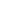 2022-202525008500600017000吉首大学10000 81吉首经开区腾达学校项目续建本项目为吉首经开区高铁新城片区九年一贯制学校项目，项目地块位于吉首市乾州街道张社大道与文心路交汇处西侧，项目总用地面积75097平方米，总建筑面积47709平方米，其中：小学教学楼7072平方米，中学教学楼7170平方米，艺术楼1804平方米，科技楼1804平方米，行政图书馆3135平方米，报告厅1254平方米，风雨操场1332平方米，综合楼1996平方米，宿舍楼7400平方米，食堂3364平方米。设置小学班级为36个班，初中班级为24个班，幼儿园9个班。2022-2024100002000030000吉首市腾达经济建设投资有限责任公司4500 82湘西高新区湾溪小学续建总建筑面积3.3万平方米，学校配备36间普通教室，预留12间备用教室，配套建设跑道、食堂、艺体馆、室内外球场、报告厅、地下车库等。设置小学班级36个班。2019-20239300 9300湘西高新区管委会15000 83吉首市乾雅小学建设续建新建教学楼、综合楼、图书行政楼是、食堂等44891平方米。2020-202350005000市教体局2289384吉首市芙蓉学校建设续建新建教学楼、食堂、地下车库、图书行政楼等51736.17平方米。2020-202350005000市教体局2049885吉首市北大金秋学校新建总建筑面积约7万平米，设置小学60个班、3000个学位，包括教学校舍及运动场、绿化等配套设施2023-20251500015000500035000北京北大金秋新技术有限公司86吉首市第三小学改扩建项目改扩建与吉首大学石家冲校区进行置换，对教学楼、综合楼、食堂及门卫室进行改扩建，总建筑面积16325.35平方米。2023-202530004000300010000市教体局87吉首市第一初级中学教学实验综合楼项目新建总建筑面积22000平方米，给排水及配套设施等2024-2025200020004000市教体局88雅溪中学改扩建项目改建该项目总用地面积36297平方米，总建筑面积38489平方米，其中教学楼二3900.5平方米，新建教学楼一3400.5平方米，新建图书馆3000.8平方米，全民健身中心3942平方米，运动场地9623平方米，地下车库2324平方米，配套绿化、给排水、建设室外道路等附属设施。2024-20255000500010000市教体局89吉首市民族中学学生宿舍楼建设项目新建设计地勘，基础、主体建设，室内地面硬化、装饰装修，配套附属安全、消防、绿化、给排水等设施及购买设施设备2023-2025400040008000市教体局90吉首市五里牌学校建设新建新建幼儿园9个班教学楼、小学36个班教学楼、艺体楼等25000平方米2023-2025500010000500020000保居投公司91吉首经开区第一幼儿园项目续建该项目总用地面积9324.54平方米，总建筑面积8633.64平方米，其中幼儿活动用房5160.12平方米，服务办公用房828.04平方米，配套用房642.99平方米，厨房344.40平方米，架空层车库1511.84平方米，卫生间146.25平方米，配套建设室外道路及绿化、幼儿室外活动场地等附属设施。2022-202510001000吉首市腾达经济建设投资有限责任公司450092科技院路幼儿园建设项目改建总用地面积5485m2（8.227亩），总建筑面积7168.57m2，计划在园幼儿园人数270人，9个幼儿班，总投资2514.68万元，建设周期12个月202325152515市教体局93狮子幼儿园建设项目改建总建筑面积3250平方米，占地面积5.5亩，班级9个，学生270人。202313001300市教体局94城区学校信息提质改造项目改扩建完成城区中小学教室翻新及设备采2023-2025100010005002500市教体局（十五）发展养老托育服务（公办养老、普惠养老、公共设施适老改造、普惠托育）项目（4个）（十五）发展养老托育服务（公办养老、普惠养老、公共设施适老改造、普惠托育）项目（4个）（十五）发展养老托育服务（公办养老、普惠养老、公共设施适老改造、普惠托育）项目（4个）（十五）发展养老托育服务（公办养老、普惠养老、公共设施适老改造、普惠托育）项目（4个）1740070006000304006100095湘西红枫谷康养中心项目续建总占地面积约600余亩，其中一期总投资6.64亿，总建筑面积为12.44万平方米，主要建设内容为：医疗综合楼2.74万平方米，老年康复楼（老年养护楼）1.93万平方米，康复附楼8716平方米，康养公寓3.6万平方米，可设立300张医疗床位，500张康复床位，养老公寓1385余套，护理型床50张。2020-20251240012400湘西中泰康养有限责任公司5400096吉首市社区养老骨干网项目新建建设13个社区日间照料中心17000平方米2023-20251000200020005000吉首市民政局97吉首市托育中心建设项目续建总建筑面积12万平方米，设置托位1.2万个。购置安装中央空调、地暖、恒温净水系统、幼儿家具、用具、玩具、图书和游戏材料等国际一级婴幼儿设施，建设室外活动场所6万平方米。2022-20251000200020005000吉首市教体局500098吉首市智慧医养项目续建建设向阳坪、燕子岩、桐油坪及各乡镇医养服务站2022-20253000300020008000保居投公司2000 （十六）优化文化体育设施（三馆建设、广电平台、融媒中心、全民健身中心、体育公园）项目（7个）（十六）优化文化体育设施（三馆建设、广电平台、融媒中心、全民健身中心、体育公园）项目（7个）（十六）优化文化体育设施（三馆建设、广电平台、融媒中心、全民健身中心、体育公园）项目（7个）（十六）优化文化体育设施（三馆建设、广电平台、融媒中心、全民健身中心、体育公园）项目（7个）1680014800910040700224299吉首市图书馆，文化馆建设新建市文化馆和图书馆建设面积分别为4440平方米和5990平方米，主要建设内容：演艺活动，演艺多功能厅，交流展示，阅览室藏书区，少年儿童阅览室，多媒体阅览室等2023-2024400040008000吉首市住建局             市文旅广电局100吉首市楠木坪体育公园建设项目新建公园占地总面积27公顷，建设足球场、篮球场、羽毛球场、露营地、攀岩基地、轮滑场等打造综合性体育公园2023-202540004000300011000吉首市腾达公司101吉首市健身坡公园提质改造建设新建健身坡公园位于吉首老城区西部，面积320公顷，东临峒河，南为焦柳铁路吉首段，西达209绕城线。建设内容：修建公园大门1座、公园管理业务用房2座、车行道6000米、健身游步道13000米、室外健身活动广场6000平方米、公厕4座、休闲亭廊4座、景观平台2个（占地面积300平方米）、生态停车场2200平方米、小卖部（餐饮厅）3座、儿童娱乐场1处（12000平方米）、亮化、供水设施及安装健身器材30套、乒乓球桌4套等。2023-20251500200014004900市公用事业服务中心102吉首市乾雅全民健身中心建设项目续建总建筑面积7099平方米，其中：负二层游泳馆1644平方米，负一层夹层健身房867平方米，一层体育馆羽毛球、乒乓球1544平方米，夹层妇幼活动中心1500平方米，二层篮球馆1544平方米，室内、室外攀岩墙。配套建设给排水、电力、消防等基础设施。202330003000市教体局2242103吉首市峒河、万溶江沿河健身步道建设项目续建峒河五里牌光明桥至廉租房到沿河健身步道0.77公里、肖家坪大桥至德邦物流公司沿河健身步道0.26公里、万溶江东侧沿河游步道3.55公里，其他健身步道35公里。202330003500350010000市公用事业服务中心104大田湾游步道建设新建从肖家坪大桥沿峒河西侧经原啤酒厂至污水处理厂，长约3公里，为峒河自然风光带护坡。建设内容包括：修建沿河绿道3000米、公厕2座、驿站2处、景观广场3处、亲水平台2处、护栏3000米、路灯120盏等基础服务设施建设及绿化苗木种植。2023-20258008007002300市公用事业服务中心105湘西芙蓉岗健身步道建设项目新建新建长12.6公里，宽1.5~1.8米的登山步道，步道服务中心450平方米，公厕300平方米（6个），休息亭6个，景观台5个，山顶文化健身广场800平方米，垂钓露营地1500平方米，山脚停车场1200平方米，标识系统及健身宣传栏。配套建设电力、给排水、环卫、绿化等附属设施。2023-20255005005001500市教体局（十七）完善社会福利设施（残疾人康复、托养、综合服务设施、儿童福利机构、残疾儿童康复救助机构、未成年人保护救助机构、流浪乞讨人员救助设施、殡葬设施）项目（3个）（十七）完善社会福利设施（残疾人康复、托养、综合服务设施、儿童福利机构、残疾儿童康复救助机构、未成年人保护救助机构、流浪乞讨人员救助设施、殡葬设施）项目（3个）（十七）完善社会福利设施（残疾人康复、托养、综合服务设施、儿童福利机构、残疾儿童康复救助机构、未成年人保护救助机构、流浪乞讨人员救助设施、殡葬设施）项目（3个）（十七）完善社会福利设施（残疾人康复、托养、综合服务设施、儿童福利机构、残疾儿童康复救助机构、未成年人保护救助机构、流浪乞讨人员救助设施、殡葬设施）项目（3个）1500430020007800600106吉首兴龙陵园配套附属工程项目新建新建综合服务楼项目总建筑面积300平方米，上下两层，一层含大厅、餐厅包厢、茶座、小卖部、十间客房；二层三十间客房；宾馆精装修，宾馆设施设备的采购，配套建设附属消防、给排水、强弱电、化粪池、绿化、亮化、硬化、室外管网等设施。2023-202410008001800兴龙公司107吉首市三岔坪农村公益性墓地建设项目续建占地35亩，开发墓位1500个，公墓园区新建一条进场道路5.5公里，配套建设停车坪、浆砌石挡土墙、青石栏杆、人行栈道以及绿化、亮化等附属工程。2023-20245005001000兴龙公司600108吉首市社会福利综合提质项目新建1.市中心养老院选址乾州街道三岔坪村，新建1栋老年人宿舍，1栋未成年人保护综合楼。项目设计养老床位280张，其中护理型床位250张，儿童床位300张。包括办公、食堂、图书馆、活动室等场所，室外建设老人、儿童活动场地，配套用房及膳食服务设施、康复保健服务设施、休闲娱乐设施等配套工程2.吉首市失能照护和特困人员供养服务中心项目。吉首市重度残疾人护理中心：选址在乾州街道，建设3层护理中心大楼，配备电梯、无障碍通道、食堂，新增200张床位，                                                       3.吉首市未成年人救助服务中心：在镇溪街道、峒河街道、乾州街道、双塘街道、石家冲街道、吉凤街道建设1个，每个新增50张床位。2024-2025300020005000兴龙公司五、历史文化和生态保护（20个）五、历史文化和生态保护（20个）五、历史文化和生态保护（20个）五、历史文化和生态保护（20个）5420024700161009500043901（十八）打造蓝绿生态空间（生态绿色廊道、湿地生态和水环境修复、黑臭水体治理）项目（10个）（十八）打造蓝绿生态空间（生态绿色廊道、湿地生态和水环境修复、黑臭水体治理）项目（10个）（十八）打造蓝绿生态空间（生态绿色廊道、湿地生态和水环境修复、黑臭水体治理）项目（10个）（十八）打造蓝绿生态空间（生态绿色廊道、湿地生态和水环境修复、黑臭水体治理）项目（10个）143501080088003395024401109吉首市生态环境修复续建城区废弃厂区综合治理：新征城市建设用地 380 亩，货币安置住户 24 户，1920 平方米；维修改造原手工业联社综合楼 3331.3 平方米，改造废弃厂区水、电、气、通讯、交通等基础设施；采石场及及城区空地生态修复及土地整理：采石场场地整理土石方400万立方米，采石场及城区空地复垦土地 300 亩，填土159840立方米，复绿 1373 亩，915337.91平方米；固废堆放场：建设库容100万立方米固废堆放场，建设内容包括防渗工程、拦砂坝等。河道治理：万溶江、峒河、细溪河、浪头河道清淤 381 万立方米，河道护坡 25 公里，种植草皮 4万平米，放养水生物。2022-20252500200020006500民泰公司3500 110武陵山区生态植物园新建项目占地面积50亩，其中总建筑面积13000平方米，珍惜植物种植面积20000平方米。主要建设内容及规模包括修建办公综合楼800平方米，植物展示和科普区3000平方米，标准生产车间和技术研发中心4000平方米，其他配电房、门卫室、环保处理站、道路、绿化等配套设施5200平方米。该植物园建成为一个集物种保护、科学研究、科普教育为一体的综合性原生珍稀植物园。2023-20252500200020006500吉首华泰国有资产投资管理有限责任公司111吉首市城市公园提质改造建设新建建成区西口公园、峒河公园、团结广场、小溪桥游园、人民广场等公园广场。建设内容包括：园路2000米、灯具600盏、供水300套设施修复，10处园林小品及5个应急避险场所建设等。2023-20251000100010003000市公用事业服务中心112吉首市坪山坡公园建设新建健身坡公园位于吉首老城区坪山坡路与大田路交汇处西南侧，面积6公顷。建设内容：修建公园大门1座、公园管理业务用房1座、车行道2000米、公园广场1000平方米、公厕2座、休闲亭廊4座、景观平台2个、生态停车场2200平方米、小卖部（餐饮厅）1座、儿童娱乐场1处（3000平方米）、亮化、供水设施、健身器材及绿化种植等。2023-20258008008002400市公用事业服务中心113吉首市城市边坡复绿工程新建老城区（碧桂园）、吉首西高速边坡、雅溪路网、乾州新区（市府连接线、长曙公路）、酒鬼酒大道等路段高边坡复绿，合计约74500㎡2023-20251000100010003000市公用事业服务中心114吉首市生态园林城市提升建设项目新建青云口袋公园、209复线与丹桂路交汇处街头绿地、滨江路九龙山庄围墙边护坡绿地、钟家寨水厂桥头游园、吉首西高速出口花坛、酒鬼酒大道北延线绿地、大田湾道路绿地、209绕城线小溪桥安置区口袋公园、长坨游园、三中铁路三岔口绿地、小溪桥路护坡绿地、青云路台地公园建设，总面积约40000平方米。建设内容：修建园路、广场、休闲亭架、公厕，安装健身器材、种植苗木等。2023-20251000100010003000市公用事业服务中心115武水吉首段溪细河、岷杭冲、湾溪河流域及典型片区水生态修复工程续建（1）河滨缓冲带生态保护修复工程：对万溶江文心路至滨江新城小区、万溶江入武水入河口处沿线河岸、关侯村生态受损区域实施生态保护和修复，恢复上述河滨缓冲带动物栖息地、拦截净化作用等生态服务功能，共计修复受损河滨带2000 平方米及生态护坡1680m。（2）河滨水域水生植被恢复工程：对武水流域部分河段—岷杭冲湘西州人民医院段至万溶江入河口段、万溶江拦水坝至民族中学段、细溪河与岷杭冲交汇处、万溶江入武水入河口处河滩、张排汇合口万溶江段国控断面处河滩等5处进行水生植被恢复工程建设，合计恢复受损面积约283.67亩。202310001000吉首市腾达环保有限公司658 116吉首市建成区黑臭水体项目续建吉首市建成区内峒河、万溶江、岷抗冲溪、文溪河、金坪河、跳岩河等河道及风雨湖进行黑臭整治，包括敷设截污管道50km,清淤工程55.62万m3,岸坡工程18.32万㎡2019-202315001500吉首市腾达环保有限公司18243 117吉首市饮用水源地治理及生态修复工程续建1、生态补水管网工程：拟在黄石洞水库出水口至强虎隧道水渠口建设饮用水输送管道8000米，全段管道进行钢筋混凝土包管，设置检修井12座，在黄石洞出水口设置溢流坝1座，闸门1座。2、渠道修复及生态恢复工程：拟在原有输水渠道上敷设管网，渠道恢复的长度为900米，输水前段管网沿河敷设，项目建设后修复河道的长度为4000米；湿地生态流量、植被修复，及周边农村生活污水生活垃圾收集、处理，减少污染物排放，提高湿地水质。3、农村千人以上饮用水源保护区规范化建设项目：对全市10个农村集中式饮用水源地开展污染整治，建设宣传牌16块、交通警示牌16块，界碑52块、隔离防护设施栏8800米，四池净化系统67套，保障农村饮水安全。2021-20251000100010003000吉首市水利局、州生态环境局吉首分局2000 118吉首市万溶江（一期）生态廊道可持续发展工程新建新建生态护岸18.06km，生态步道6.5km，清淤2.15万立方米，污水管网7.85km。2023-2024205020004050市水利局（十九）推进生产生活低碳化（推动能源清洁低碳、遏制两高、园区循环化改造、绿色建筑车辆电动化、节能节水环保再生产业推广）项目（2个）（十九）推进生产生活低碳化（推动能源清洁低碳、遏制两高、园区循环化改造、绿色建筑车辆电动化、节能节水环保再生产业推广）项目（2个）（十九）推进生产生活低碳化（推动能源清洁低碳、遏制两高、园区循环化改造、绿色建筑车辆电动化、节能节水环保再生产业推广）项目（2个）（十九）推进生产生活低碳化（推动能源清洁低碳、遏制两高、园区循环化改造、绿色建筑车辆电动化、节能节水环保再生产业推广）项目（2个）246006600312005000119吉首经开区污水处理厂及配套管网工程续建一期建设污水处理厂及配套管网工程，新建规模2.0×104立方/日的污水处理厂；新建一条进场道路， 长度1790.30米；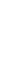 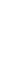 二期建设污水处理厂配套污水主管网，长3750米，污水提升泵站一座；三期建设百里产业园和马鞍产业园污水处理厂及配套管网工程：百里产业园污水处理厂及配套管网工程建设内容包括建设一座设计总规模1000立方/日，近期规模400立方/日的污水处理厂，配套建设污水主干管网3150米，污水提升泵站一座；马鞍产业园污水处理厂及配套管网工程建设内容包括建设规模200立方/日的污水处理厂，配套建设污水主干管网1810米，污水提升泵站一座2022-202420000660026600吉首市腾达经济建设投资有限责任公司5000120吉首经开区创新创业产业园废水处理站及配套管网工程新建新建远期规模6000m3/d、近期规模3000m3/d的废水处理站一座及园区配套废水收集管网。其中厂区建设内容主要包括格栅渠及事故调节池1座、一级反应沉淀池1座、二级反应沉淀池1座、生化池及污泥泵房1座、二沉池1座、巴氏计量槽1座、机修间鼓风机房及配电间1座、贮泥池1座、污泥脱水机房及加药间1座、在线监测间2座、综合楼1座、传达室1座等构建筑物及厂区附属工程。202346004600吉首市腾达经济建设投资有限责任公司（二十）完善垃圾收集处理体系（垃圾分类处置、收运车辆、垃圾转运站改造、垃圾焚烧设施、危险废弃物收集处置、医疗废弃物收转运处置体系、大宗固废综合利用）项目3个（二十）完善垃圾收集处理体系（垃圾分类处置、收运车辆、垃圾转运站改造、垃圾焚烧设施、危险废弃物收集处置、医疗废弃物收转运处置体系、大宗固废综合利用）项目3个（二十）完善垃圾收集处理体系（垃圾分类处置、收运车辆、垃圾转运站改造、垃圾焚烧设施、危险废弃物收集处置、医疗废弃物收转运处置体系、大宗固废综合利用）项目3个（二十）完善垃圾收集处理体系（垃圾分类处置、收运车辆、垃圾转运站改造、垃圾焚烧设施、危险废弃物收集处置、医疗废弃物收转运处置体系、大宗固废综合利用）项目3个910020020095004500121吉首市台儿冲生活垃圾填埋场封场治理工程续建第一期工程主要内容：1.垂直防渗工程：采用“HDPE 土工膜-膨润土复合墙”技术对渗沥液处理区下游谷口处设置垂直防渗系统，阻止受污地下水流向下游，总长度约100m，平均深度约30m。         2.应急池防渗及覆盖系统：本工程设置覆盖面积1400平方米 的应急池覆盖系统，采用“1.5mm厚HDPE柔性覆盖膜”系统。同时采用1.5mm厚HDPE防渗膜对池体进行防渗改造，面积约1800平方米。 第二期工程主要内容：根据规范要求，生态封场工程内容包括垃圾堆体整形、覆盖工程、渗沥液导排与处理工程、防洪与雨水导排工程、填埋气体收集和处理工程、环境与安全监测、垃圾堆体绿化等。2022-202350005000吉首市腾达环保有限公司2000 122城市餐饮油烟治理项目新建治理城市餐饮油烟156处2023-2025100200200500州生态环境局吉首分局2500 123吉首市峒河农村生活垃圾处理工程新建改扩建1座16t/d垃圾收储站，投放30L收集分类桶3126个、3平方米垃圾收集点72个，新购动力保洁车16辆、8t垃圾清运车2辆、垃圾勾臂车10辆、5t吸污车2辆，设置不锈钢宣传栏35块、喷塑展板70块、分发垃圾分类手册2900册。202340004000华泰公司（二十一）增强污水收集处理能力（污水收集管网、雨污分流改造、污水处理厂扩容改造、污水资源化利用、污泥无害化资源化处置）项目（2个）（二十一）增强污水收集处理能力（污水收集管网、雨污分流改造、污水处理厂扩容改造、污水资源化利用、污泥无害化资源化处置）项目（2个）（二十一）增强污水收集处理能力（污水收集管网、雨污分流改造、污水处理厂扩容改造、污水资源化利用、污泥无害化资源化处置）项目（2个）（二十一）增强污水收集处理能力（污水收集管网、雨污分流改造、污水处理厂扩容改造、污水资源化利用、污泥无害化资源化处置）项目（2个）1000250025006000124吉首市城市排水管网工程新建铺设DN300~DN800污水管网76.49公里，检查井60座，箱涵17.95公里，道路破除及恢复3.98万平方米2023-20251000100010003000吉首市腾达环保有限公司125吉首市中水资源化利用工程新建建设管网20公里，泵站2座2024-2025150015003000吉首市腾达环保有限公司（二十二）加强历史文化保护传承（历史文化名城民镇和文化街区保护、历史建筑和工业遗产、非遗融入县城建设、文化保护）项目（3个）（二十二）加强历史文化保护传承（历史文化名城民镇和文化街区保护、历史建筑和工业遗产、非遗融入县城建设、文化保护）项目（3个）（二十二）加强历史文化保护传承（历史文化名城民镇和文化街区保护、历史建筑和工业遗产、非遗融入县城建设、文化保护）项目（3个）（二十二）加强历史文化保护传承（历史文化名城民镇和文化街区保护、历史建筑和工业遗产、非遗融入县城建设、文化保护）项目（3个）5150460046001435010000126吉首市非物质文化遗产展示馆新建主要建设内容为展馆主体维修改造4316.00平方米，其中:互动体验区500.00平方米、实物展示区2116.00平方米、3D全息展示区500.00平方米、非遗虚拟体验区1200.00平方米并配套建设消防、电气、安防、防雷工程以及对周边.环境进行整治。2023-2024150010002500市文旅广电局127吉首市乾州古城历史文化旅游休闲街区综合开发提质新建打造特色旅游商业购物休闲街区，建设内容为建筑单体改造、商铺改造、景观小品、园林绿地、江景水面景观、小码头、风雨廊桥等，配套完善停车场、廊桥、给排水、电力、环卫、污水处理、消防、亮化、绿化景观等设施。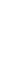 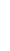 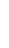 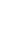 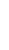 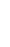 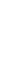 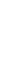 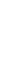 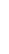 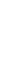 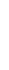 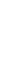 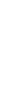 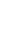 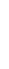 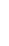 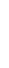 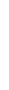 2021-202530003000400010000吉首市天行健文化旅游投资开发有限责任公司10000128吉首市乾州古城文庙提质改造工程新建对乾州文庙的瓦面、楼板、围墙、地板等进行维修，面积3271平方米，停车场改造15000平方米，增设泮池水循环处理系统，设置界碑界桩，进行电力改造。2022-20256506006001850市文旅广电局五、城乡发展(8个）五、城乡发展(8个）五、城乡发展(8个）1390014900109003970056279（二十三）推进县城基础设施向乡村延伸（供水供气供热管网衍生、城乡供水一体化、城乡客运一体化、污水垃圾收集处理系统、连接城乡商贸基础设施）项目（2个）（二十三）推进县城基础设施向乡村延伸（供水供气供热管网衍生、城乡供水一体化、城乡客运一体化、污水垃圾收集处理系统、连接城乡商贸基础设施）项目（2个）（二十三）推进县城基础设施向乡村延伸（供水供气供热管网衍生、城乡供水一体化、城乡客运一体化、污水垃圾收集处理系统、连接城乡商贸基础设施）项目（2个）（二十三）推进县城基础设施向乡村延伸（供水供气供热管网衍生、城乡供水一体化、城乡客运一体化、污水垃圾收集处理系统、连接城乡商贸基础设施）项目（2个）4000400040001200015279129吉首市城乡供水一体化建设项目续建一期总规模10万m²/d，近期5万m²/d，新建双塘水厂取水工程、源水管线 5.5 km、供水主管线 1.8 km及厂区供水处理工程;新建矮寨水厂及配套管网5000m²/d;新建及改造城乡供水管网 48km。二期项目改造加压站2座，新建加压站3座、 高位水池3座，改造钟家寨水厂扩容至 5万 m³/d;新建及改造城区供水管网13.50km;新建3座乡镇水厂及取水泵房，总规模6600m³/d，新建乡镇供水加压站1座，规模 800m³/d;新建乡镇供水管网 36km。2021-202530003000400010000吉首经开区腾达公司10279130吉首市城镇生活垃圾收转运一体化设施建设项目续建项目涵盖6个乡镇及5个街道的未纳入市级环卫一体化管理的村寨，项目需要负责村寨清扫、保洁、垃圾清运及基础设施的配套建设和相应的投入，预计建设2000个垃圾分类亭，8000个240升垃圾桶，压缩式垃圾收集车15辆，垃圾转运车辆4辆，改建4座压缩式垃圾收集站。2021-2024100010002000市城市管理和综合执法局5000 （二十四）推进县城公共服务向乡村覆盖（县域医疗卫生共同体、城乡教育联合体、县乡村三级养老服务网络）项目（1个）（二十四）推进县城公共服务向乡村覆盖（县域医疗卫生共同体、城乡教育联合体、县乡村三级养老服务网络）项目（1个）（二十四）推进县城公共服务向乡村覆盖（县域医疗卫生共同体、城乡教育联合体、县乡村三级养老服务网络）项目（1个）（二十四）推进县城公共服务向乡村覆盖（县域医疗卫生共同体、城乡教育联合体、县乡村三级养老服务网络）项目（1个）30003000200080003000131吉首市县域中医体系建设项目续建总建筑面积10000平方米：新建制剂加工车间1000平方米，培训教学中心1000平方米。卫生院及街道社区卫生服务中心中医馆扩建8000平方米。配备中药分捡自助设备、远程示教中心设备、乡镇卫生院、村卫生室中医设备；完善市民族中医院院内智慧医院信息平台，建设智慧医疗、智慧服务、智慧管理、医院智能化、中医人才培训平台；建设吉首市中医紧密型医共体基础信息平台、智慧基层服务平台、医共体综合监管平台、医共体便民服务平台、医共体资源共享平台、医共体精细化管理平台。2022-20253000300020008000吉首市民族中医院项目3000（二十五）乡村振兴有效衔接（安置区新型城镇化建设、完善产业配套设施、基础设施、公共服务设施）项目（5个）（二十五）乡村振兴有效衔接（安置区新型城镇化建设、完善产业配套设施、基础设施、公共服务设施）项目（5个）（二十五）乡村振兴有效衔接（安置区新型城镇化建设、完善产业配套设施、基础设施、公共服务设施）项目（5个）（二十五）乡村振兴有效衔接（安置区新型城镇化建设、完善产业配套设施、基础设施、公共服务设施）项目（5个）6900790049001970038000132大兴寨水库吉庄安置区公共配套设施建设项目新建在吉庄工业园大兴寨水库移民安置区配套建设社区便民服务、图书、文化娱乐等综合服务中心1500平方米，社区卫生服务中心1000平方米，生活超市1000平方米等2024-2025100010002000133吉首市城乡客运一体化建设项目续建对乾州汽车总站进行“客货邮融合”升级改造，建设调度中心2300平方米，充电桩55根，车辆安检台300平方米主；建设 3 个乡镇运输服务站，建成村级农村物流服务点 110 个，开通“吉首—矮寨、马颈坳、河溪、太平、己略、丹青”等客货邮融合示范线路，购置新型车辆 20 台，改造车辆 20 台和信息共享支撑工程。配套建设电力、给排水、绿化等附属设施。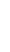 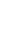 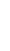 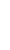 2023-2024200020004000吉首市海昇交通建设有限责任公司1000134吉首市城郊村组及产业连接路续建全长25.8公里2022-20239009009002700吉首市万通农村交通建设工程有限责任公司10000135吉首市城郊旅游公路续建全长51.67公里2022-20252000200010005000吉首市万通农村交通建设工程有限责任公司17000136吉首城区易地扶贫搬迁安置区巩固拓展脱贫攻坚成果与乡村振兴有效衔接项目建设续建易地扶贫搬迁安置区水、电、路、网基础设施、人居环境整治、公共服务设施建设，产业配套基础设施，易地扶贫搬迁后扶，少数民族发展等巩固拓展脱贫攻坚成果与乡村振兴有效衔接项目建设2021-20252000200020006000吉首市乡村振兴局10000